作 者 推 荐全球五大杰出演讲家之一莱斯·布朗（Les Brown）莱斯·布朗（Les Brown）是世界上最著名的励志演说家之一，他是一位充满活力的人物，也是商界和专业界非常抢手的资源，他的听众包括《财富》500强企业的首席执行官、小企业主、非营利组织和社区领袖等社会各界人士。三十年来，他不仅研究成就科学，还通过采访数百位成功的商业领袖并与他们合作，将理论转化为客户的实际利润，从而掌握了这门科学。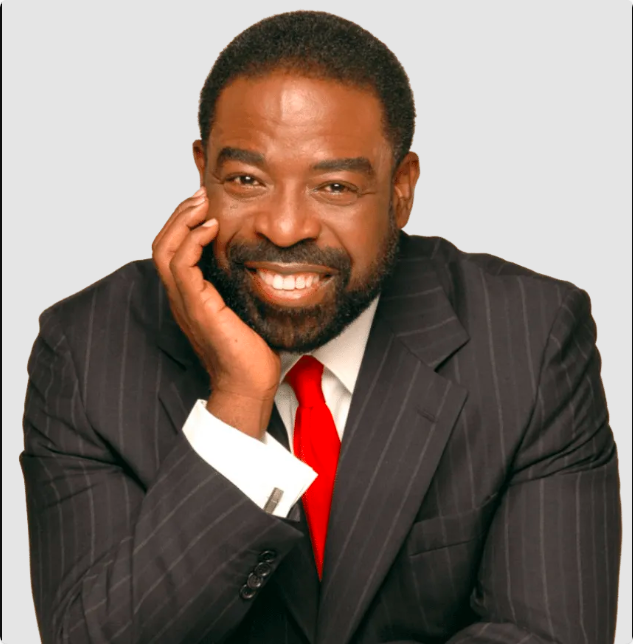 作为一名首屈一指的主题演讲家和成就方面的权威人士，布朗的听众多达80000人，他激励人们迎接周围世界的挑战。他巧妙地将自己引人入胜的人生故事融入人们的日常生活，告诉他们为什么不能自满，而要志存高远、有所成就并积极改变世界。成千上万的人在YouTube上观看他的节目，并定期在Facebook上与他互动。莱斯·布朗致力于激励和培训当代人成为成功者和领导者，他每天都会向新听众介绍《直到胜利为止》（It’s Not Over Until You Win）、《低谷时期的积极思想》（Up Thoughts for Down Times）和《为梦想而战》（Fight For Your Dream）。莱斯·布朗的音频系列 “选择你的未来”（Choosing Your Future）持续畅销，在全球范围内广受好评。布朗被同事们尊称为偶像，他曾获得美国国家演讲者协会（National Speakers Association）颁发的CPAE奖（Council of Peers Award of Excellence），并最终获得该协会最负盛名的Golden Gavel Award，以表彰他在沟通方面的成就和领导力。国际演讲会（Toastmasters International）也将他评选为全球五大杰出演讲家之一。世界各地大量追随者涌向体育场和竞技场，聆听他的演讲。他始终坚信，只要有正确的指导和培训，你就能实现人生的任何愿望。您还可以点击作者网站了解更多信息：https://lesbrown.com/。作品列表：《内心的伟大：相信自己，发掘潜能》The Greatness Within You: Believe in Yourself and Discover Your Potential《实现梦想的勇气》The Courage to Live Your Dreams《目标的力量：如何创造梦寐以求的生活》The Power of Purpose: How to Create the Life You Always Wanted************************中文书名：《内心的伟大：相信自己，发掘潜能》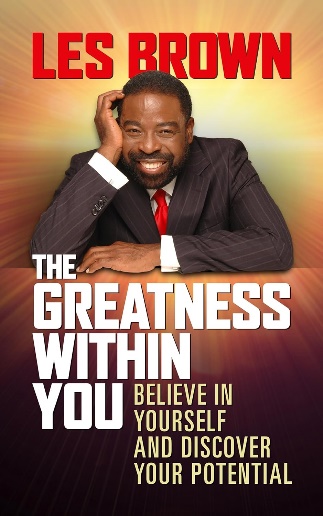 英文书名：The Greatness Within You: Believe in Yourself and Discover Your Potential作    者：Les Brown出 版 社：G&D Media代理公司：Waterside/ANA/Jessica页    数：200页出版时间：2021年10月代理地区：中国大陆、台湾审读资料：电子稿类    型：心灵励志内容简介：莱斯·布朗是世界上最著名的励志演说家之一，他是一位充满活力的人物，也是商界和专业界非常抢手的资源，他的听众包括《财富》500强企业的首席执行官、小企业主、非营利组织和社区领袖等社会各界人士，他们都在寻求更多机遇。三十年来，他不仅研究成就科学，还通过采访数百位成功的商业领袖并与他们合作，将理论转化为客户的实际利润，从而掌握了这门科学。小学时，莱斯被误认为有“智力障碍”。老师们没有认识到他的真正潜力。然而，他凭借坚定的决心、不懈的毅力和对自己能力的信念，取得了惊人的成就，从一名环卫工人成长为了广播电台经理、政治评论员，甚至成为俄亥俄州的多届州议员。这本书将激励你去挖掘沉睡中的惊人潜能，以获得成就、幸福和影响力。莱斯决心要激发你亟待释放的巨大潜力！************************中文书名：《实现梦想的勇气》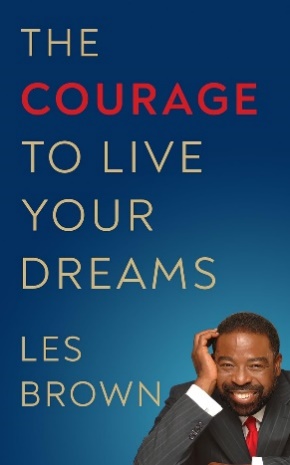 英文书名：The Courage to Live Your Dreams作    者：Les Brown出 版 社：G&D Media代理公司：Waterside/ANA/Jessica页    数：220页出版时间：2021年4月代理地区：中国大陆、台湾审读资料：电子稿类    型：心灵励志内容简介：莱斯·布朗一直鼓励人们追逐梦想。他相信一切皆有可能。现在，你可以从他的理念中受益，他将指导你培养实现梦想所需的技能。你有能力改变自己的生活。只需要你下定决心，成为生活中的积极力量，成为你想成为的那种人。你将学会：如何唤起更远大的愿景，战胜阻碍你前进的消极自我对话突破舒适区直面恐惧，让它们为你注入力量，而不是使你动弹不得每日、每周、每月和每年目标的重要性如何超越现状，看清未来************************中文书名：《目标的力量：如何创造梦寐以求的生活》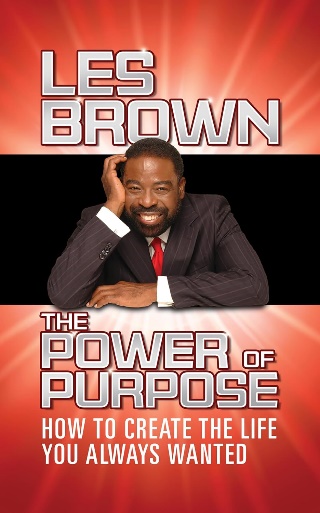 英文书名：The Power of Purpose: How to Create the Life You Always Wanted作    者：Les Brown出 版 社：G&D Media代理公司：Waterside/ANA/Jessica页    数：240页出版时间：2021年2月代理地区：中国大陆、台湾审读资料：电子稿类    型：心灵励志内容简介：在当今竞争激烈、瞬息万变的世界中，我们每个人都有成功的必要条件。你可能曾怀疑过自己的工作能力，但阻碍你成功的可能是某些其他因素。取得成就的关键与你的学历或技能水平关系不大。成就大事的秘诀其实很简单：找到并追求你应该从事的工作——你的目标。机会繁多，难以抉择，但了解自己人生的真正目的，就能赋予你现任何愿望的力量。所以，问问你自己：“我真正想要的生活是什么样的？”莱斯·布朗不仅会帮你回答这个问题，还会一步步引导你实现每一个梦想。本书将帮助你：体验找到人生事业所带来的自由与力量集中精力，采取行动，追求卓越衡量并增强自我激励，不断取得成功抵御消极的程序正直地度过每一天将你的所作所为与你是谁区分开来避免让你心烦意乱的人和事以感恩的精神和态度生活在你生活的各个方面成为强大的存在还有更多当你选择的职业真正符合你的喜好、能力和独特个性时，你终将理解真正的幸福和个人成功的意义！感谢您的阅读！请将反馈信息发至：版权负责人Email：Rights@nurnberg.com.cn安德鲁·纳伯格联合国际有限公司北京代表处北京市海淀区中关村大街甲59号中国人民大学文化大厦1705室, 邮编：100872电话：010-82504106, 传真：010-82504200公司网址：http://www.nurnberg.com.cn书目下载：http://www.nurnberg.com.cn/booklist_zh/list.aspx书讯浏览：http://www.nurnberg.com.cn/book/book.aspx视频推荐：http://www.nurnberg.com.cn/video/video.aspx豆瓣小站：http://site.douban.com/110577/新浪微博：安德鲁纳伯格公司的微博_微博 (weibo.com)微信订阅号：ANABJ2002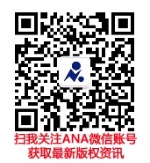 